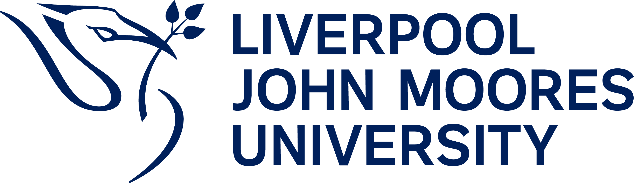 PRE-COURSE INFORMATION AND TASKS: INITIAL TEACHER EDUCATION AT LJMU“There is a true partnership commitment to ensuring that training programmes provide ‘well-qualified, committed and socially engaged’ teachers to meet the needs of pupils in the north west of England and beyond.”“Across both primary and secondary phases, the proportion of trainees who find employment locally, nationally and internationally is consistently high. Leaders in employing schools value the partnership’s training programme and the contribution that newly qualified teachers (NQTs) make to the learning and progress of pupils”. (LJMU Partnership, OFSTED report 2018)Selection and Pre-enrolment for Initial Teacher Education at LJMUA guide for your journey into teacher training with Liverpool John Moores UniversityContentsIntroduction	4Your LJMU Offer	5General Information	9Funding and Bursaries	10Timeline	11Recommended Reading	21Links	23Contacts.......................................................................25IntroductionCongratulations on being successful at your interview for initial teacher education on a University-based or School Direct programme with Liverpool John Moores University. The purpose of this booklet is to help you to prepare for the start of the course. It is designed for successful applicants, with an offer for a School Direct or University-based primary or secondary programme with Liverpool John Moores University. Please ensure that you keep this document, as it contains essential information that you will need between your interview and enrolment at the end of the summer.Information for new students is regularly added to our Partnership website. Please check it for information throughout the year. This will include course calendars once confirmed. Just visit http://itt-placement.com/Choose your course from the drop-down menu and go to Section G. Your LJMU OfferYou will access the outcome of your offer via DfE Apply. You will have received a Conditional Offer (this is standard given the requirement for all applicants to have a DBS check and Health screening questionnaire. Other conditions may apply. Please check carefully.Conditions of offerConditions of offer are mandatory, you cannot begin the course or successfully enrol, until all conditions are met. It is your responsibility to ensure conditions are completed by the date requested by our admissions team. Responding promptly to requests will enable you to successfully register for, enrol on and start your initial teacher training programme. Please check emails regularly. They will be sent to the address you registered on DfE Apply. Please note that we will expect all of your conditions to have been met by no later than 1 week prior to the enrolment/course start date (see below). Therefore, you must ensure that you put following dates in your diary/calendar, to enable a smooth enrolment onto your programme.Failure to meet your conditions of offer will mean that you are unable to take up your place on the course including starting any school placement. If you are unable to evidence any conditions, you are advised to contact the LJMU Education Admissions Team as a matter of urgency, to discuss optionsThe contact details for the LJMU Education Admissions Team are: education@ljmu.ac.uk Tel: 0151 231 3000The typical conditions of offer are:Proof of GCSE certificates or equivalence neededProof of Degree certificate needed2 satisfactory referencesComplete Enhanced DBS Check and clearance requiredComplete Medical Clearance (return Health questionnaire) and be confirmed as Fit to Teach by our Occupational Health TeamAnd sometimes: School Experience (evidence ONLY needed if a condition of offer)Subject Knowledge Enhancement (evidence needed if a condition of offer)Details of these conditions are described below. Identify carefully which ones you need to complete and ensure you provide evidence where required to education@ljmu.ac.uk1. GCSE Certificates				o Completion date: _____________All applicants for initial teacher training courses are required to provide proof that they have a GCSE Grade C/4 or above in English Language and Mathematics or recognised equivalent. Primary applicants are also required to have GCSE Grade C/4 or above in Science or recognised equivalent. On some programmes, applicants without the relevant GCSE when they are made an offer, may either enrol on a GCSE course or undertake a GCSE equivalence test, such as those offered by some higher education institutions or on-line providers, but every applicant must have passed the qualification BEFORE the course starts and cannot enrol without it. The original GCSE certificates (or exam board certified statement of results from the examination board) are required as evidence in order to enrol on and commence the course. If you do not have one or more of your certificates (or a certified statement of results), it is your responsibility to apply for these from the relevant assessment organisation. Statements from schools are not accepted. Applying for duplicate copies of certificates takes a minimum of 4 weeks and should be actioned well in advance of your start date.If your qualification is from overseas these must be translated to English if they are in any other language.2. Degree Certificate				o Completion date: _____________All applicants for initial teacher training courses are required to provide a certificate as proof of the completion, and grade, of their undergraduate degree before enrolment. Degree classifications of 2.2 or above with honours, unless stated otherwise, are requirements for candidates enrolling on initial teacher training programmes with LJMU. If you have any queries about the eligibility of your degree, or you fail to achieve at least a 2:2 you must contact an LJMU Education Admissions Team (contact details above).If your qualification is from overseas an official transcript is also required and these must be translated to English if they are in any other language.3. References					o Completion date: _____________You’ll need different kinds of references depending on your circumstances. If you:are still studying or graduated in the last 5 years, you’ll need an academic referencealready work in a school, you’ll need a reference from your headteacherYou can give a character reference, such as from a mentor or someone you know through volunteering, as a second reference.You should not ask a family member, partner or friend for a reference.4. Enhanced DBS Check				o Completion date: _____________The successful completion of an enhanced Disclosure and Barring Service (DBS) check is a national requirement for initial teacher training courses in England. These will be undertaken via the LJMU Education Admissions Team, in the summer term prior to enrolment. They will contact you with details.Please note that DBS certificated issued by other institutions are not acceptable unless you are signed up to the DBS Update Service with the DBS to work with children. If you have signed to, and paid for, the update service, email a photograph/copy of all pages of your DBS certificate to the LJMU Education Admissions Team (contact details above). All students (except those on a Salaried route) will receive an email outlining the DBS application process and it is essential that you complete it quickly, as per the instructions, or you will not be able to enrol on or start the course or any placements without a current enhanced DBS in place. Again, you are advised to give yourself plenty of time for this, particularly if you have lived abroad and need proof from other countries that you have no criminal convictions or cautions. Further guidance can be found at: https://www.gov.uk/government/publications/criminal-records-checks-for-overseas-applicants Please note: Salaried trainees will need a DBS issued by their EMPLOYING schools, not by LJMU, but the DBS number and issue date has to be shared with education@ljmu.ac.uk5. Medical Clearance				o Completion date: _____________All applicants for Qualified Teacher Status (QTS) programmes need to satisfy the national requirements for ‘Fitness to Teach’. The Medical Clearance questionnaire will be emailed to you and must be honestly completed and returned, as per instructions, prior to enrolment. If there are any health-related queries, our Occupational Health Team will contact you. Failure to disclose a known medical condition on this form may be seen as a breach of the professional expectations of the Teachers’ standards. If you have a registered disability, please contact our disability team disability@ljmu.ac.uk prior to enrolment. They will ensure that a support plan is put in place to meet your needs.6. School Experience				o Completion date: _____________Additional school experience may very occasionally be a condition of offer, and specific requirements will be detailed on Apply with your offer. Common requirements for school experience are the number of days (typically 5 to 10 days) and the type of school setting. School experience is typically observation within your subject and/or phase but may also include supporting in lessons. Evidence, such as a signed letter on school headed paper must be sent to the LJMU Education Admissions Team by emailing education@ljmu.ac.uk by July. 7. Subject Knowledge Enhancement		o Completion date: _____________Subject Knowledge Enhancements (SKE) can be funded by the Department for Education and are designed as booster courses for candidates who require support developing their subject knowledge for teaching.  SKEs are sometimes available in shortage subjects and range in length from 8 to 28 weeks. A variety of SKE providers are available for candidates to choose from, including online and face-to-face options. The national SKE directory is available at:https://www.gov.uk/government/publications/subject-knowledge-enhancement-course-directory If SKE is specifically stated as a condition of offer on DfE Apply it is your responsibility to find and enrol on an appropriate course, as outlined in your offer. Once completed, you will be required to provide evidence that you have undertaken the SKE course. Candidates who do not expect to complete their SKE conditions prior to enrolment must contact the LJMU Education Admissions Team (contact details above).   General InformationPlease ensure that your details on DfE Apply are updated and kept up to date until you have enrolled, including your, email, phone number and address.Enrolment and programme start datesAll candidates are required to attend their course from the induction period to the end of the programme. Please note that initial teacher training courses with LJMU are full time professional programmes. Trainees should not book holidays and/or travel without checking term dates and the calendar for placements and training, School term dates vary so trainees should not book holidays before they are advised of their school placement and have checked holiday dates.School Direct students will complete on-line enrolment and commence their programme by Thursday 31st August. School Direct school placements will normally begin from September 1st, but term dates vary. Please contact your lead school to confirm arrangements.University-recruited students will complete enrolment and commence their programmes on Monday 11th September. All School Direct students will attend LJMU from Monday 11th September for an induction week. Salaried students will ONLY attend LJMU on Friday 15th September.University programmes finish on June 28th. Some School Direct partnerships may require trainees to remain in schools until the end of the school year. School Direct trainees should clarify this with their lead school.Attendance on placement and training days are a requirement and you must let us and/or your lead school know, as a matter of priority, if you have prior commitments arranged before your interview which cannot be changed.Target setting and preparing for the courseGeneral preparation tasks for all trainees are included in this document (see page 13 onwards). You will also receive a personalised target and tasks via email, from the LJMU Education Admissions Team by from March onwards, or from your Lead School if School Direct. You should endeavour to complete these activities prior to enrolment on to the programme.Withdrawing from you offerWe understand that personal circumstances may change, and some candidates may need to withdraw from their offer. If you choose to do this, please let us know as soon as possible to enable us to offer your place to other applicants. Funding and BursariesThere are three types of funding available for teacher training - depending on your circumstances, you could receive all three:Tax-free bursary or scholarship (in limited subject areas) Tuition Fee Loan and/or Maintenance LoanAdditional financial support if you’re a parent or have a disabilityDetails on bursary or scholarship eligibility can be found on the Department for Education’s ‘Get into Teaching’ website at:https://getintoteaching.education.gov.uk/funding-my-teacher-training/bursaries-and-scholarships-for-teacher-trainingBursary and Scholarship payments are normally in 10 equal monthly payments (depending on your eligibility. Payments are normally made on the first Friday of the month commencing in October or November, through to July, whilst training.You will receive an email, following your enrolment, confirming bursary amounts, to reflect your entitlement, as indicated at the link above.Student LoansStudent loans can be applied for through Student Loans Company via https://www.slc.co.uk/.Salaried School DirectFunding for Salaried School Direct trainees is arranged and agreed with employing schools. Salaried Trainees are not entitled to loans or bursaries as they will receive a salary from their employing school during their training. Salaried trainees MUST obtain a Sponsorship letter from their employing schools, which confirms that the school is responsible for paying the PGCE fees. A template letter is sent to salaried trainees and can also be obtained from the LJMU admissions team via education@ljmu.ac.uk. It must be returned by the Salaried trainee to the LJMU admissions team on School Headed paper, signed by the Head Teacher of the employing school. Guidance on Fees, Funding and FinancePlease contact the LJMU Money Advice Team on 0151 231 3153/3154 or by emailing moneyadvice@ljmu.ac.uk if you have any queries in relation to fees, funding or finance for your PGCE/DE course.TimelineIt is your responsibility to ensure that you have met your conditions for enrolment and are prepared to commence your course. Therefore, you must check for emails with required actions from the LJMU Admissions Team. The table below outlines the typical timeline.Pre-course TasksThe following tasks are designed to ensure that you start your course fully prepared.  Please follow the action plan below.  See the reference page for links to documents.1 The Curriculum Read the statutory curricular framework(s) for the relevant key stages (see below). Primary 3-7: read the Early Years and Foundation Stage statutory framework (DfE, 2014a) and the programme of study for key stage 1 (DfE, 2014b). Primary 5-11: read the programmes of study for key stage 1 and 2 (DfE, 2014b).Secondary 11-16: read the programme of study for key stage 3 (DfE, 2014b) and the GCSE and A Level Subject Content (DfE, 2014c) in your subject.2 TransitionRead the statutory curricular framework(s) for the key stages preceding the phase that you intend to train to teach (see below). Primary 3-7: read the expectations for children from Birth – age 3 (DfE, 2014a). Primary 5-11: read the Early Years and Foundation Stage statutory framework (DfE, 2014a) Secondary 11-16: read programme of study for key stage 2 in your subject (DfE, 2014b) 3 The Core Content Framework for ITTDownload and read the ITT Core Content Framework (2019)4 Education PolicyDownload and read the following education policy documents, and list the key messages, and any implications for your development as a teacher. 5. Personal Target and tasksYou will normally receive an area(s) for development as a personalised target by April. These arise from your interview. These targets will be given to you by your Lead School if you are a school direct student. Please copy your target and any tasks set to achieve it below and make notes on how you have responded.Recommended ReadingThe following books/chapters are also suggested for the primary and secondary phases.Primary 3-7 and Primary 5-11Essential:Bearne, Eve., and Reedy, David., (2017) Teaching Primary English. Oxford: RoutledgeKillen, P. and Hindhaugh, S. (2018). How Big is a Big Number? – Learning to Teach Mathematics in the Primary School. London: Learning Matters.Recommended: Waugh, D. (2016). Teaching Grammar, Punctuation and Spelling in Primary Schools (Transforming Primary QTS Series). London: Learning Matters.Reedy, David and Bearne, Eve (2020) Teaching grammar effectively in primary schools UKLA Also https://www.ncetm.org.uk/ (for Mathematics) https://clpe.org.uk/  ( for English)Secondary Pollard, A. (2014) Readings for reflective teaching in schools. London: Bloomsbury.Petty, G (2014). Teaching Today: a practical guide (5th Edition). Cheltenham, UK: Nelson Thornes Ltd.Dix, P. (2017). When the Adults Change, Everything Changes: Seismic shifts in school behaviour. Carmarthen, UK: Independent Thinking PressAlso find your SUBJECT Association: https://www.subjectassociations.org.uk/Useful WebsitesCCT (2018). Chartered College [website]. Accessed at https://chartered.college/ CfSA (2018). The Council for Subject Associations [website]. Accessed at https://www.subjectassociations.org.uk/members/LJMU Placements [website]. Accessed at http://www.itt-placement.com/ NASUWT (2018). NASUWT: The Teachers’ Union [website]. Accessed at https://www.nasuwt.org.uk/ NEU (2018). National Education Union [website]. Accessed at https://neu.org.uk/ TRA (2018). Teaching Regulation Agency [website]. Accessed at https://teacherservices.education.gov.uk/ TES (2018). Times Educational Supplement [online magazine]. Accessed at https://www.tes.com/ LinksCore Content Framework for ITT (2019) from : https://assets.publishing.service.gov.uk/government/uploads/system/uploads/attachment_data/file/974307/ITT_core_content_framework_.pdfDfE (2014a). Early years foundation stage statutory framework (EYFS) [policy document]. Retrieved from https://www.gov.uk/early-years-foundation-stage DfE (2014b). The national curriculum [policy document]. Retrieved from https://www.gov.uk/national-curriculum DfE (2014c). GCSE subject content: documents for schools about GCSE content [policy document]. Retrieved from https://www.gov.uk/government/collections/gcse-subject-content DfE (2014d). GCE AS and A level subject content: documents for schools about GCE AS and A level subject content for teaching from 2015, 2016, 2017 and 2018 [policy document]. Retrieved from https://www.gov.uk/government/collections/gce-as-and-a-level-subject-content DfE (2011a). Teachers’ Standards: guidance for school leaders, school staff and governing bodies [policy document]. Retrieved from https://www.gov.uk/government/publications/teachers-standards DfE (2010). Religious education in English schools: guidance to support the provision of high-quality religious education (RE) in local-authority-maintained schools [policy document]. Retrieved from https://www.gov.uk/government/publications/religious-education-guidance-in-english-schools-non-statutory-guidance-2010 Improving behaviour in schools: guidance report Education Endowment Foundation (2018) https://educationendowmentfoundation.org.uk/tools/guidance-reports/Key LJMU Contacts Education Admissions Team  Exchange Station, Tithebarn Street, Liverpool L2 2QP If you have any questions, please do not hesitate to contact us: Email: education@ljmu.ac.uk Tel: 0151 231 3000 Accommodation Office  If you require accommodation during your time with LJMU, please contact: Email: accommodation@ljmu.ac.uk Tel: 0151 231 4166 www.ljmu.ac.uk/accommodation    Student Advice Team   LJMU employs staff that can offer advice and support to students and prospective students on a range of queries, such as funding and support. www.ljmu.ac.uk/discover/student-support  Funding and Money Advice Email: moneyadvice@ljmu.ac.uk Tel: 0151 231 3153/3154 Connect with us There are a few different ways you can connect with LJMU and chat with current students via Unibuddy. Further information can be found here.  The purpose of this booklet is to prepare you for the course and to ensure that you can enroll successfully. It is designed for successful applicants, with an offer for either a School Direct or a University-based primary or secondary programme with Liverpool John Moores University. Please ensure that you download and keep this document, as it contains essential information that you will need between your interview and completing your enrolment at the end of the summer.LJMU Education Admissions and Academic Teamseducation@ljmu.ac.ukName:Phase:Primary 3-7 / Primary 5-11 / Secondary 11-16(circle as appropriate)Primary 3-7 / Primary 5-11 / Secondary 11-16(circle as appropriate)Subject/route: (where appropriate)Programme:LJMU Core / School Direct (fee paying) / School Direct (Salaried) (circle as appropriate)LJMU Core / School Direct (fee paying) / School Direct (Salaried) (circle as appropriate)Lead School: (School Direct ONLY)Offer(Check Apply for details after interview)Date:Offer(Check Apply for details after interview)Conditions:  Offer(Check Apply for details after interview)Add any notes from your interview day.ProgrammeActionDateSchool DirectConditions deadlineMonday 28th AugustSchool DirectEnrolment completedCourse starts (in school)Thursday 31st AugustFriday 1st SeptemberPGDE LJMU CoreConditions deadlineMonday 4th SeptemberPGDE LJMU CoreEnrolment completed/course startsMonday 11th SeptemberMonthActionReceivedActionedFrom March onwardsEmail from LJMU Education Admissions Team or from your lead school if School Direct, with your personalised target and tasksFrom March onwardsEmail from LJMU with the Medical Clearance questionnaire to complete.May onwardsEmail from  dbs@ljmu.disclosures.co.uk with application details for you to complete your Enhanced DBS check (ALL routes except Salaried). This is paid for by LJMU. You should respond quickly. If you are part of the Update Service and you haven’t already informed LJMU please do this now.July (date to be confirmed)‘Meet and Greet’ session so you can meet with academic staff, admissions staff and each other before starting the courseJuly onwardsEmail from LJMU with information on further pre-course preparation, Enrolment and InductionJuly – AugustOffers updated to unconditional in Apply, once all conditions are met and evidence received. Email from LJMU with instructions for how to complete enrolment online.31st AugustFinal on-line enrolment date for School Direct routes. Start school on September 1st.11th SeptemberStart date for LJMU PGDE routes.Induction week for ALL students takes place at LJMU. Salaried – Friday 15th only. SeptemberEmail from LJMU with information on bursary payments, for those eligible, following completion of enrolment onto the course and once your start date has passed. This will be sent to your LJMU email address.Task 1.1Make notes on the curriculum requirements for learners in different key stages. (continue on notes pages or separately, if required)Task 1.2Reflect on the implications of the curriculum for your subject knowledge for teaching.  Set yourself some initial goals in order to develop your subject knowledge in key areas (continue on next page and notes pages, if required)Task 2. Make notes on the curriculum in the key stage preceding your chosen age. What should children joining you be expected to know and be able to do?  (continue on notes pages, if required)Task 3This document (see link on p.22) will underpin the curriculum you will experience at LJMU and at school. It is referenced to the Teachers’ Standards (which will be your end point assessment for Qualified Teacher Status). Identify which sections you think will be the most challenging for you and undertake some key reading (references are listed at the end of each section). Make notes here: Task 4.1Improving behaviour in schools: guidance report (2018: Education Endowment Foundation)Task 4.2What makes great teaching report (2014) Sutton Trust. https://www.suttontrust.com/our-research/great-teaching/Task 4.3Principles of Instruction: Research-based strategies that all teachers should know.https://www.aft.org/sites/default/files/periodicals/Rosenshine.pdfTask 4.4Join the Chartered College of Teaching and explore the materials available. This is FREE at https://chartered.college/ Task 5.1My personalised target and tasks are…Task 5.2I have responded to my targets and tasks by…Note: reading lists will be provide for all your modules when you register; and copies will be available in our Libraries for you to loan, once you have enrolled.